eTwinning project “ZOO”Subject: MouseHelp the little mouse find a way to eat some cheese.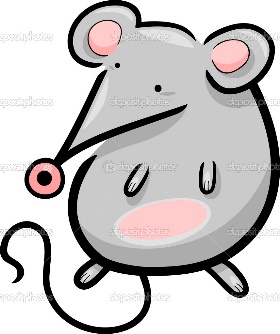 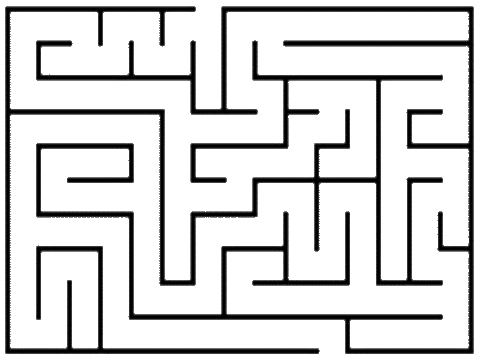 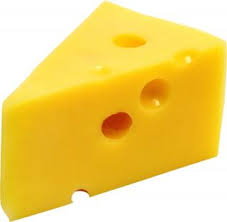 Kindergarten of Avlonari, Evia, Greece